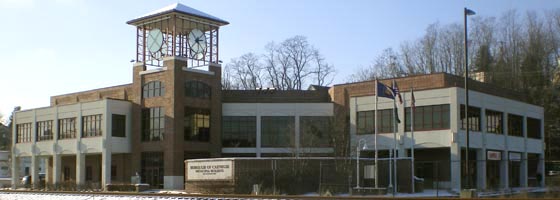 CARNEGIE BOROUGHPUBLIC MEETINGMonday, July 13, 2015Workshop Meeting @ 6:00 p.m.Conditional Use Public Hearing @ 6:30 p.m.Voting Meeting @ 7:00 p.m.CALL MEETING TO ORDERMOMENT OF SILENCEPLEDGE OF ALLEGIANCEROLL CALL OF COUNCILCouncilperson Boyd – Present, Councilperson D’Loss – Present, Councilperson Demko – Present, Councilperson Luvara – Not Present, Councilperson Sarsfield – Present, – Present, Mayor Kobistek – Present.RECOGNITIONS:Cristy Crawshaw, Carlynton High School Student & Girl Scout | DogapaloozaMayor Jack Kobistek presents a Certificate of Appreciation to Cristy Crawshaw for coordinating Carnegie’s 1st Annual Dogapalooza held at the Carnegie Dog Park on Sunday, June 13. 2015.The Salvation ArmyMayor Jack Kobistek presented a Proclamation to the Salvation Army, Chartiers Valley Service Center, proclaiming Saturday, July 25, 2015 as Salvation Army Appreciation Day in the Borough of Carnegie in honor of their Annual Fun-Raiser Day and for their tremendous work addressing the needs of the community for over 90-years.PUBLIC COMMENT ON LISTED MOTIONSNo public comment on listed motions.Administration (Councilman Sarsfield)MOTION to approve the Minutes from the Council Meeting on June 8, 2015.Seconded by Councilman D’Loss.  Vote:  UNANIMOUS.  MOTION CARRIED.MOTION to adopt Ordinance No. 2415, an ordinance of the Borough of Carnegie, County of Allegheny, Commonwealth of PA, electing to amend its municipal pension plan administered by the PA Municipal Retirement System (PMRS) pursuant to Article IV of the PA Municipal Retirement Law.Seconded by Councilman D’Loss.  Vote:  UNANIMOUS.  MOTION CARRIED.MOTION to offer a Conditional Offer of Employment to Greg Maslek for the position of Part-Time Code Enforcer pending drug test and criminal background check.Seconded by Councilman D’Loss.  Vote:  UNANIMOUS.  MOTION CARRIED.MOTION to accept the resignation of Officer Crystal Iachini effective June 20, 2015.  Seconded by Councilman D’Loss.  Vote:  UNANIMOUS.  MOTION CARRIED.MOTION to enter into an agreement with ExteNet Systems Inc. to permit the placement of DAS cells on certain poles that are currently in the Borough Right of Way. Seconded by Councilman D’Loss.  Vote:  UNANIMOUS.  MOTION CARRIED.MOTION to enter into an agreement with PMRS to amend the municipal pension plan.Seconded by Councilman D’Loss.  Vote:  UNANIMOUS.  MOTION CARRIED.Finance (Councilman D’Loss)MOTION to approve the July Bill List and Bill List Addendum.Seconded by Councilman Sarsfield.  Vote:  UNANIMOUS.  MOTION CARRIED.MOTION to exonerate lot and block numbers 102-B-287 (Logan Street – Carnegie Borough Building) from the 2015 Borough property tax payment.
Seconded by Councilman Sarsfield.  Vote:  UNANIMOUS.  MOTION CARRIED.Public Works (Councilwoman Demko)MOTION to approve payment application no. 2 (Final) to R&B Contracting in the amount of $13,951.20 for work completed between October 17, 2014 and June 11, 2015 on the Franklin Avenue and Wabash Avenue draining improvement project.Seconded by Councilman Boyd.  Vote:  UNANIMOUS.  MOTION CARRIED.MOTION to approve payment application no. 1 to R&B Contracting in the amount of $73,917.00 for work completed between June 1 and June 19, 2015 on the Cooks Lane and Allen Street drainage storm water improvements.Seconded by Councilman Boyd.  Vote:  UNANIMOUS.  MOTION CARRIED.MOTION to accept change order no. 1 in the amount of $8,340.00 for an additional 20 feet of 60” HDPE pipe for the work being completed on the Cooks Lane and Allen Street drainage storm water improvement project.Seconded by Councilman Boyd.  Vote:  UNANIMOUS.  MOTION CARRIED.MOTION to approve payment application no. 1 to R&B Contracting in the amount of $159,893.64 for work completed between June 1 and June 23, 2015 on the Lot No. 10 and Citizens Parking Lot reconstruction project.Seconded by Councilman Boyd.  Vote:  UNANIMOUS.  MOTION CARRIED.MOTION to approve payment application no. 1 to Roto-Rooter Services in the amount of $20,196.95 for sewer cleaning and CCTV inspection work for the SHACOG Joint Municipal O&M CCTV Inspection – Year 5.Seconded by Councilman Boyd.  Vote:  UNANIMOUS.  MOTION CARRIED.MOTION to concur with the bid award to Insight Pipe Contracting for the SHACOG Year 5 Cleaning and CCTV Preventative Maintenance Contract.Seconded by Councilman Boyd.  Vote:  UNANIMOUS.  MOTION CARRIED.MOTION to reject all bids received on July 2, 2015 for the Department of Public Works Garage Project. Seconded by Councilman Boyd.  Vote:  UNANIMOUS.  MOTION CARRIED.Public Safety (Councilman Boyd)MOTION to adopt Resolution No. 2015-08, a resolution of the Borough of Carnegie establishing a handicapped parking space at 717 Logan Street.Seconded by Councilwoman Demko.  Vote:  UNANIMOUS.  MOTION CARRIED.MOTION to adopt Ordinance No. 2416, an ordinance of the Borough of Carnegie, County of Allegheny, Commonwealth of PA, amending chapter 15, section 102 of the Borough code of ordinances, relating to the adoption of regulations.Seconded by Councilwoman Demko.Borough Manager:  Motion should read “advertise” Ordinance No. 2416 and not “adopt” Ordinance No. 2416.Councilman Sarsfield:  Motion to Amend.Seconded by Councilman Boyd.Councilman Boyd:  Withdraw the original Motion.MOTION to advertise Ordinance No. 2416, an ordinance of the Borough of Carnegie, County of Allegheny, Commonwealth of PA, amending chapter 15, section 102 of the Borough code of ordinances, relating to the adoption of regulations.Seconded by Councilwoman Demko.  Vote:  UNANIMOUS.  MOTION CARRIED.Council President Catena:  This Ordinance will require those with handicapped parking spaces to renew them annually for record keeping purposes.  There is no fee involved with this renewal.Community Development and Code Enforcement (Councilman Boyd)MOTION to approve the application of the Ukrainian American Citizens Club to consolidate 302 and 304 Mansfield Boulevard as recommended by the Planning Commission on June 30, 2015. Seconded by Councilwoman Demko.  Vote:  UNANIMOUS.  MOTION CARRIED.Councilman Boyd:  Ukrainian American Citizens Club purchased home next door (302 & 304 Mansfield Boulevard) for a parking lot for their patrons.Councilman D’Loss:  Insufficient parking at the Ukrainian Club for voters on Election Day.Conditional Use Public Hearing (Councilman Boyd)MOTION to approve the conditional use application of Ben Gergerich and partner, Mike Chaouk, for the operation of a personal service business at 409 East Main Street subject to the following conditions:The hours of operation shall be Monday through Saturday 9:00 a.m. to 9:00 p.m.  Sunday by appointment with any expansion of hours being upon notice provided to the Borough;Any signage shall be subject to be in accordance with Borough regulations; and, Business shall be conducted in accordance with any relevant and pertinent Federal, State and Local laws.Seconded by Councilwoman Demko.  Vote:  UNANIMOUS.  MOTION CARRIED.COMMITTEE REPORTSAdministration (Councilperson Sarsfield)I just wanted to let the public know that GetGo will be having their ribbon cutting ceremony on Thursday, July 16, 2015 at 9:00 a.m.Also, I wanted to give a “shout out” to the Flying Squirrel.  Ice Cream was absolutely fantastic with a very friendly and warm atmosphere.  It’s great to have another business open in Carnegie.Finance (Councilperson D’Loss)Property Tax Statements have been mailed out.  Payments that are made between July 1 and August 31, come with a 2% discount on the tax.  Payments made between September and October pay the face value, and payments made after October 31 to the end of the year have a 10% late fee.  Thus far we have received early payments to date totaling $79,000.    Property tax makes up about 40% of our Budget.  This is a very important item for us.Our revenues from parking lots is up.  To date this year, we are $25,000 better than planned for income from the parking lots.  That is both parking permits and meter enforcement.We have Public Works doing some work at the Park that is actual construction work not normal work that they do, and I think, Mr. President, we need to do some clarifying on the cost of construction materials and what line items that are charged.Steve and I will begin working on the 2016 Budget in August, so by the time we get to the next meeting, we should have some preliminary work already done.We used to use the Borough Festival to pay for fireworks on the 4th of July each year.  We have not had that festival; and, so therefore, we continue to see the festival fund bled down.  Obviously, I think if there is going to be a festival in 2016, I think that decision needs to be made soon so that we can build that into the budget as we get started on it next month.  So, I think we should not delay the discussion of that.  We will need to make the appropriate adjustments to make that festival happen.Code Enforcement and Community Development (Councilperson Luvara)Not present at this time.Public Works (Councilperson Demko)Nothing to report this evening.Public Safety (Councilperson Boyd)Nothing to report this evening.President’s Report (President Catena)Nothing to report this evening.Manager’s ReportI wanted to touch upon Motion 1-C in regards to the Conditional Offer of Employment to Greg Maslek for the Part-Time Code Enforcement position.  We have been back and forth with this individual; and, obviously, our plan is to keep up our Enforcement.Carnegie Volunteer Fire Dept. & EMS ReportMr. President I do not have the numbers.  I will report for the month of July next month.Junior Council Report / RemarksNothing to report this evening.Mayor’s ReportFor the Month of June 2015 -- Criminal Arrests and Citations:  18; Traffic Citations:  45; Parking Tickets:  156; Complaints and Self-Initiating Activities:  937.  We are currently working with the State Police to do another round of truck inspections.We had an incident with a train that we are investigating.  I talked with a few resident that live up by Wabash, and I guess a train had run into a pile of rocks, or it came off the tracks, nothing major.  Nothing was reported to the Borough Police Department, and nothing was reported to the Fire Department either.  So, most likely, it was a harmless incident, but I still think those things should be reported.The traffic from the Rosslyn Farms Bridge at the Rosslyn Farms exit that swings to the left back to Carnegie will be closed this weekend coming up for resurfacing.I want to thank the Borough Manager for the fireworks.  We received a lot of compliments regarding them.  They were one of the best that we have had in years.The Borough Manager and I were able to meet with the Port Authority.  The Port Authority has offered to put in a federal grant for a parking garage here at the Park n Ride.  They will be working on that in August and the grant will be submitted in September.  The good news is we were the only community chosen for this grant opportunity.  So, Port Authority will be submitting this grant on behalf of the Carnegie Park n Ride.Movies in the Park tomorrow night.  Also, movies in the park on August 11.  We also have a Carnegie Summer Tennis Camp.  The instructor is Carlynton Cougar’s Tennis Coach, Jared Aitken.  The camp will be held the week of July 27 at Carnegie Park. Coming in August we will be having a Carnegie Night at the AMF Noble Manor Lanes.  What that will be is one hour of free bowling for any Carnegie resident, and that includes shoe rental.  This will be between the hours of 12:00 and 5:00 p.m.  I will have more information at a later date.One more thing I would like to comment on.  I was walking through town looking at all the infrastructure needs.  There are so many issues:  lights, sidewalks, roads.  Money gets tight and you only have a certain amount of money to do things with.  So, it is very important to manage the money properly so that we can handle our infrastructure needs and when we allocate money in an area outside of the infrastructure, then what happens is we have to borrow the money to do infrastructure needs which is what we have been doing for the entire time that I have been on Council.  My concern is we are borrowing too much money and we are not managing the money better to handle these infrastructure needs.  So, I will keep pushing to borrow less and do more with what we have.I also want to thank Sue Demko for her work at the park.  And beyond Sue, I have to say Public Works did an outstanding job getting the park ready for the 4th of July Celebration.  Public Works is always working to save us money.  They split their work crew so that we do not pay overtime on the 3rd of July.  We appreciate all their help.  That event would not have happened without them.General Public CommentRick McCall, 523 Grandview Avenue, commented on the condition of the road, the traffic, noise, dust and debris generated by the Industrial Park at all hours.  His complaint was e-mailed to the Borough Manager and the Mayor.  His major concern is the condition of the road and the lack of respect for the community by Comcast.Council President Catena advised Mr. McCall that we are having a traffic study done to see if we can limit the size and number of trucks using this road.  Council will also be talking with the officials of Scott Township for help with addressing the concerns of this neighborhood being that the Industrial Park is located in Scott Township.Leonard Tiberio, 603 Gormley Avenue, commented on the Borough borrowing money for infrastructure improvement.  He wanted to know if taxes would be raised.  He also commented on his disapproval of the $900,000 payout into the pension fund.Councilman D’Loss:  I think the issue of the pension plan by its detractors is being categorized as a giveaway.  That is not the truth.  Labor negotiations are trading.  They trade something to get something.  In the case of this union, they traded away healthcare for their spouses, and people think that is not worth very much, but I can tell you that for a spouse, we pay $900.00 per month for one spouse.  We have 15 employees, now granted they do not all have spouses, $900.00 a month.  If you take one employee, and we do not pay their spouse’s healthcare, and they stay here for their career (we are looking at the long term of the Borough) that would amount to $300,000.00 for one spouse, for one employee.  Healthcare is a huge, huge amount of money.  A couple weeks ago the Manager and I went to a Healthcare Insurance Summit in Wexford and they told us we should not anticipate that the period of low inflation on healthcare insurance will last.  Currently, we are in a lull because of the fighting between Highmark and UPMC our premiums have not really gone up very much over the past couple of years, because they are in competition right now.  They are anticipating that period is coming to a close, and we should anticipate that healthcare insurance rates will start to go back up at their historic rate which is two times the rate of inflation.  So, the premiums are going to go up twice the rate of inflation, but the employee’s salary which is what calculates their pension plan goes up at one times the rate of inflation.  Healthcare is a huge, huge factor, and everyone that brings up the pension plan conveniently forgets to mention that.  That was one of goals in negotiations was to cut healthcare expenses.Mayor Kobistek:  I understand the healthcare issue, but what he didn’t say was it is not for current employees.  The healthcare for the spouses is not given away for currently employees, it is only for new hires.  And then they also failed to mention that they gave the administrative unit the healthcare back, because they already had that in their contract, but they gave that all back to them.  So, they have full healthcare now and they removed all of the steps to get to full salary for Administration.  So, when you add the cost of that benefit and the cost of what the actual shortfall in the pension is, at what point do we hit a breakeven point.  I mean we are talking 20 years down the road, 30 years, before we even get to a breakeven point.Leonard Tiberio:  Even though everything you are say is true now as the years go by the new employees won’t have some of these benefits and the old employees will, the union will be coming around and asking for all the things back that they gave up anyway.  That’s how they operate.  The thing is you people will not give in automatically.Councilman Sarsfield:  I just want to make a brief comment, because I am actually the Union Steward at my job, and you know it is always easy to say, “Well, you know let them be like the private sector, let them invest in their own 401K, let them get their own healthcare, but you know as part of the labor negotiations I didn’t do as much work as Rick or Phil, but being involved at work, it’s trade off.  I mean you can baulk at them and give them nothing, and you can end up in arbitration, which will cost the Borough three times the rate, and they are going to get 70% of what they wanted anyway.  So, I think what Phil and Rick did here, they took a synopsis and looked and said, “Yes, the savings doesn’t start today, but long down into the future when we are all gone, this town will continue to save money.”  The Union may come back for that to be put back, but that will be that Council’s responsibility to hold the ground and say no, we are not giving it back.  So, it looks like we are giving away the farm, but we are really not.  It may not have a direct impact today, but long term it will.  It will save this community money.Maggie Forbes, Andrew Carnegie Free Library.  Thank Public Works for their help with the moving of books at the library.  Construction is underway on the lighting, plaster, carpet and seating area.  All is going well, and it is going to be the prettiest library in Allegheny County.Dan McGrogan, Historical Society, wanted to thank the Mayor and Carnegie Park’s initiative for donating the sign on the building.  Also, commented on all improvements they have made thus far.  Owner of Washington Wild Things offered for every ticket sold for the July 30 game, he will give back 100% of the proceeds.  STA donated a bus for half price.  Tickets were given to the Boys and Girls Clubs to sell.  Wild Things will promote Carnegie on the big screen that evening – looking for videos to show off Carnegie.  Businesses are also welcome to advertise on the big screen during the game.  All of the advertising, signs, street banner were all paid for by the Washington Wild Things.   COUNCIL GOOD AND WELFARECouncilman Sarsfield.  Thank you Mr. President, I don’t want to steal Mrs. Demko’s thunder, but the 3rd of July Celebration was very nice.  I think we need to applaud her and her efforts, and her family.Councilwoman Demko:  Sent out thanks to a list of individuals who assisted with the 3rd of July Celebration at Carnegie Park.  Thank you to all those who helped make the celebration a huge success.Councilman Boyd:  Nothing this evening.Councilman D’Loss:  Commented on the incredible fireworks, despite the rain.Council President Catena:  Commented on the false rumor of raising taxes due to the pension plan.  The Borough did not raise their taxes this year.  The School District raised their taxes both this year and last year. GetGo grand opening 9:00 a.m., Thursday, July 16, 2015.  Commented on how outstanding the store is.  Will bring in more business and visitors.  Thank you to the CCDC.  Carnegie continues to shine.MOTION TO ADJOURN.Seconded by Councilman D’Loss.  Vote:  UNANIMOUS.  MOTION CARRIED.MEETING ADJOURNED.The Borough of Carnegie Code of Ordinances is available “on-line” atwww.carnegieborough.com